          Mrs. Stroud’s Homework Planner 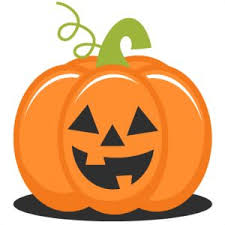 Monday 10/30Music DayTuesday 10/31Art Day  Wednesday 11/1PE Day  Thursday 11/2Music DayFriday 11/3Art Day SpellingUnit 6 week 1Vowel consonant e syllable Reading for 20 minsRead for 20 minsWork on project Read 20 minutes.Read 20 minutes.Mark the Syllable activity worksheet  TURN IN HOMEWORKMathTopic 3:Add within 100 using strategies Homework 3-9 Complete Study Guide (optional but highly suggested) ENJOY YOUR WEEKEND!!! Trick Words (Review Daily) Was, said, one, Shall, Pull  Full, Talk, Walk, Both, does, goes, pretty, again, please, animal, Use, Used, Sure, Against, Knew, How, always, often, once, only, house, move,                                     TOGETHER, RIGHT, PLACE Was, said, one, Shall, Pull  Full, Talk, Walk, Both, does, goes, pretty, again, please, animal, Use, Used, Sure, Against, Knew, How, always, often, once, only, house, move,                                     TOGETHER, RIGHT, PLACE Was, said, one, Shall, Pull  Full, Talk, Walk, Both, does, goes, pretty, again, please, animal, Use, Used, Sure, Against, Knew, How, always, often, once, only, house, move,                                     TOGETHER, RIGHT, PLACE Was, said, one, Shall, Pull  Full, Talk, Walk, Both, does, goes, pretty, again, please, animal, Use, Used, Sure, Against, Knew, How, always, often, once, only, house, move,                                     TOGETHER, RIGHT, PLACE  AR Update Bi-WeeklyI have _________ points of my ______ goal                       I have _________ points of my ______ goal                       I have _________ points of my ______ goal                       I have _________ points of my ______ goal                       Goal deadline: 12/22/17 Test InfoAnd NewsBook Character Dress Up- 10/31/17Math Test- 11/2/17Spelling quiz- Friday, 11/3/17Book Report Project (Attached to this planner)- Due 11/16/17 Spelling resource: spellingcity.com/stroudgrade2Book Character Dress Up- 10/31/17Math Test- 11/2/17Spelling quiz- Friday, 11/3/17Book Report Project (Attached to this planner)- Due 11/16/17 Spelling resource: spellingcity.com/stroudgrade2Book Character Dress Up- 10/31/17Math Test- 11/2/17Spelling quiz- Friday, 11/3/17Book Report Project (Attached to this planner)- Due 11/16/17 Spelling resource: spellingcity.com/stroudgrade2Book Character Dress Up- 10/31/17Math Test- 11/2/17Spelling quiz- Friday, 11/3/17Book Report Project (Attached to this planner)- Due 11/16/17 Spelling resource: spellingcity.com/stroudgrade2SPECIALS  Next Monday: PE  